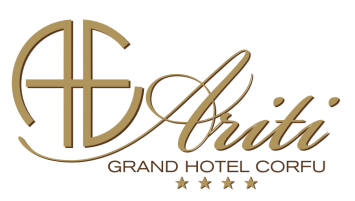 Booking Form for CORFU2018You are kindly requested to fill in, sign and return to Grand Ariti Hotel by fax or e-mail no later than 15/04/2018. Your reservation will be confirmed after the Hotel's written acceptance.GUEST'S NAME: _______________________________________________________________________GUESTS' CREDIT CARD DETAILS___________________________________________________CREDIT CARD HOLDER'S NAME  ___________________________________________________CREDIT CARD NUMBER _____________________________________________________________EXP. DATE ____   /____  /____  cvv #______(3 DIGITS AT THE BACK OF THE CARD)CREDIT CARD HOLDER'S SIGNATURE ______________________________________________E-mail address: ________________________________________________________________________Tel#:________________________________ Mobile phone#:__________________________________Date of Arrival: ________________________ Date of Departure: _________________________Estimated time of arrival at the hotel _____________ROOM TYPE:Above rates are per overnight per room and include American buffet breakfast and all taxes.Payment Policy: 40% of the total cost deposit and payment in full before the departure.Cancelation Policy: 21 days prior to arrival no fee will be charged. From 20-8 days before arrival 50% charge of the total amount. 7 days before arrival the case of no show the hotel charges 100% of the total room cost.Check in: 14:00 Check out: 12:00Kindly fax or e-mail this form to the followingTel.: +30 26610 81894- Fax: +30 26610-33889 Email: reservations@aritihotel.comRoom TypeB&B1-22/9/2018B&B22-29/9/2018Please Select the room typeSingle room (1 person)98€85 €Double room (per person)72€65,5 €